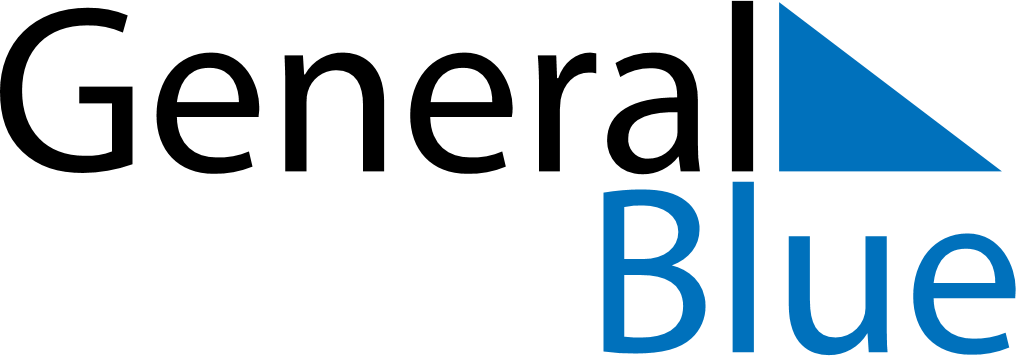 February 2028February 2028February 2028HungaryHungaryMONTUEWEDTHUFRISATSUN123456Memorial Day of the Republic789101112131415161718192021222324252627Memorial Day for the Victims of the Communist Dictatorships2829